Assembly Mates for Threads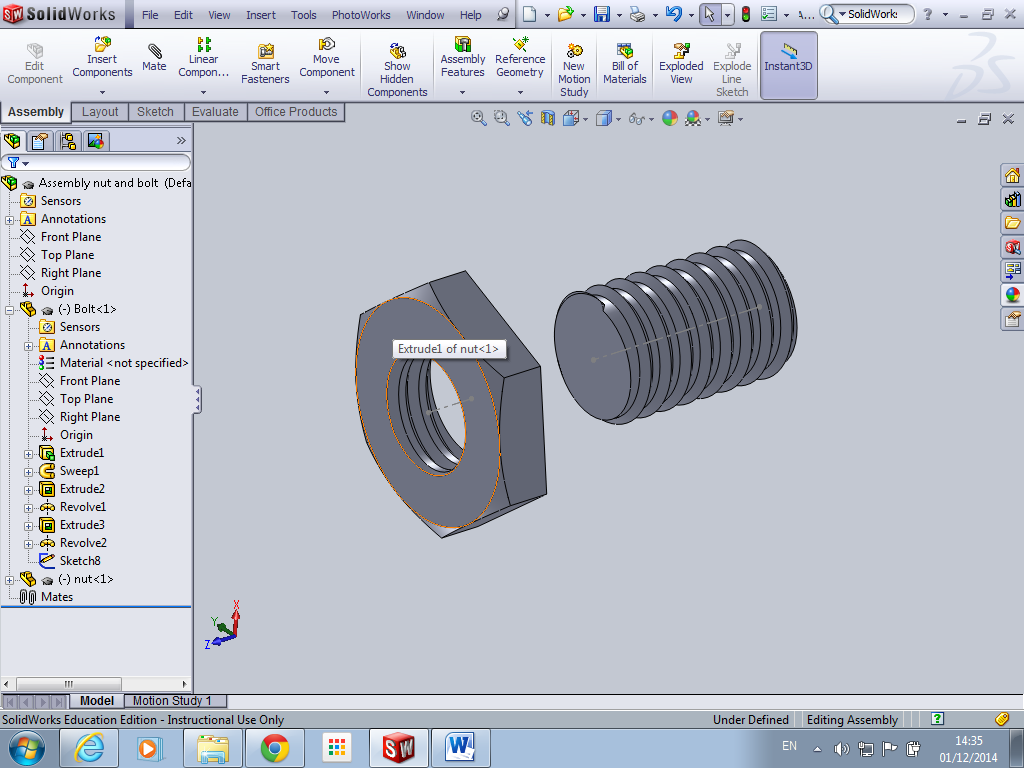 Insert both components ensuring you have created a centre line on each prior to taking into assembly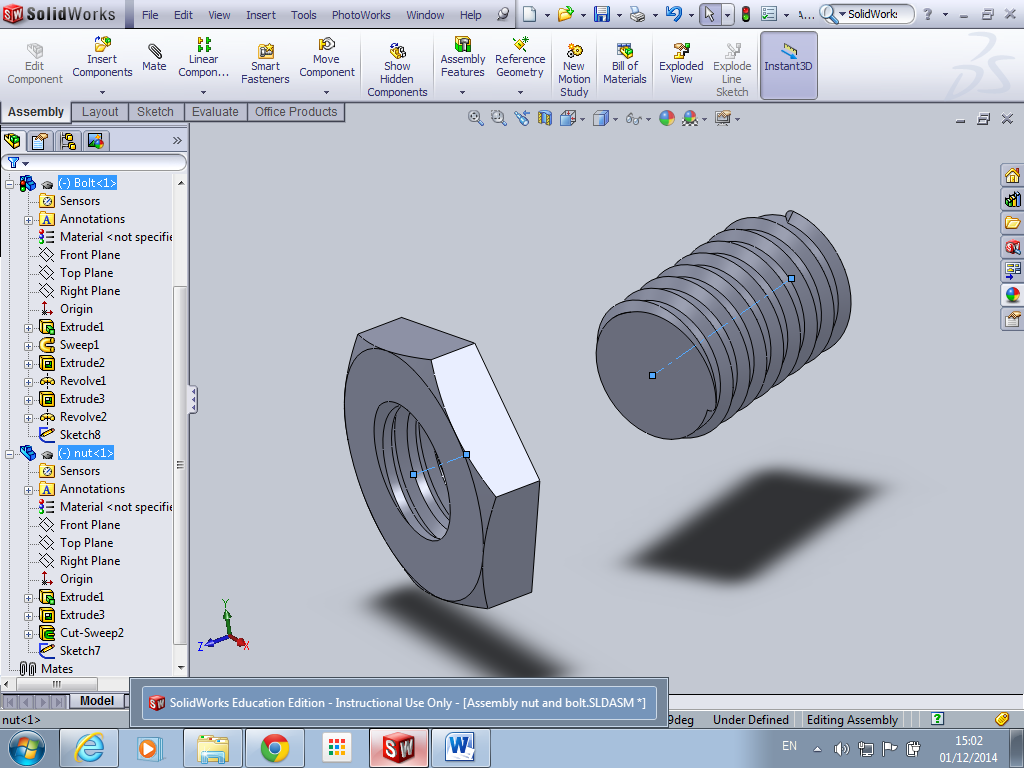 Highlight both centre lines and create a concentric mate.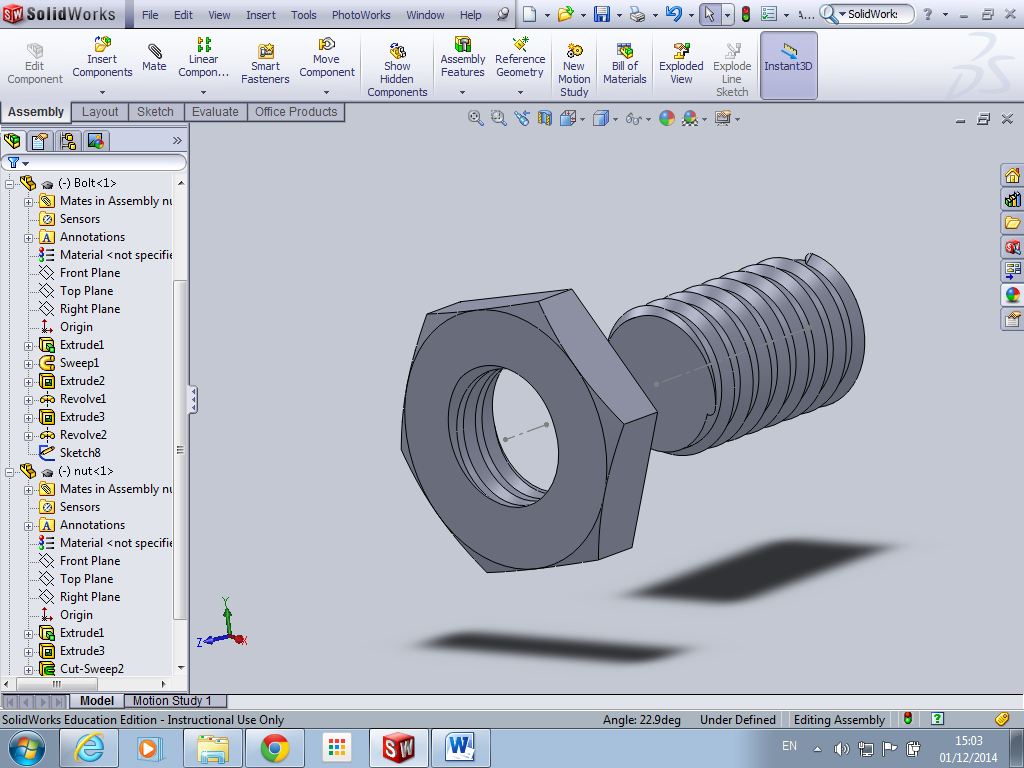 You two components should now line up perfectly concentrically to each other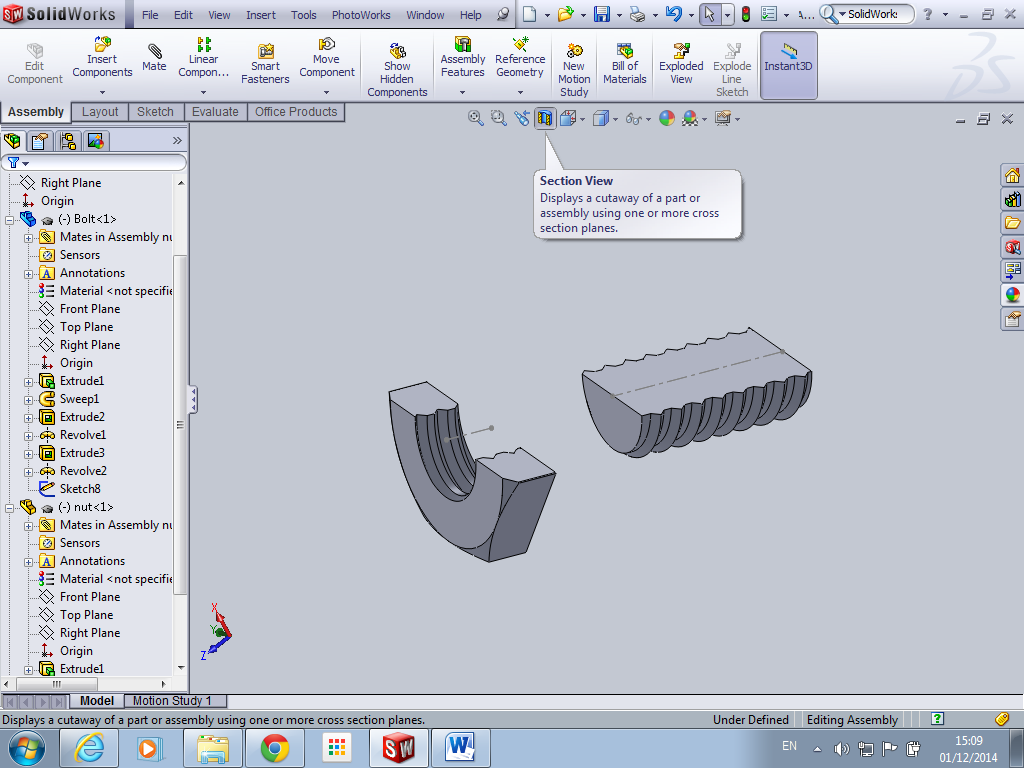 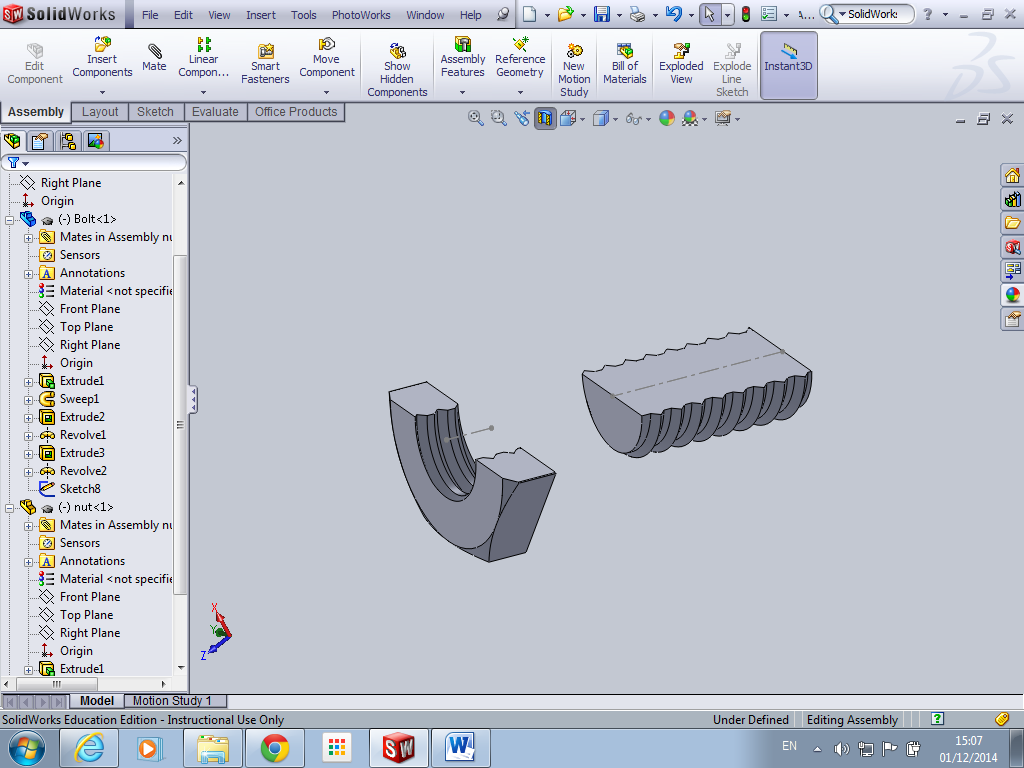 You can section the thread and nut in order to see the inside parts a lot clearer by clicking on the section button on the assembly screen.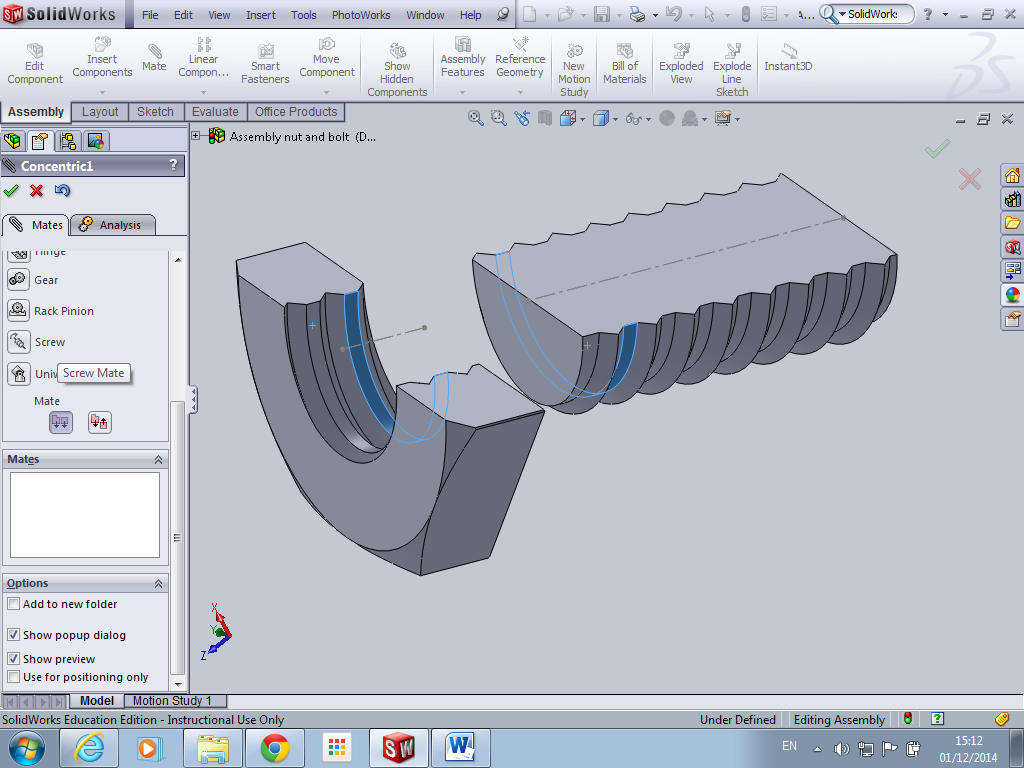 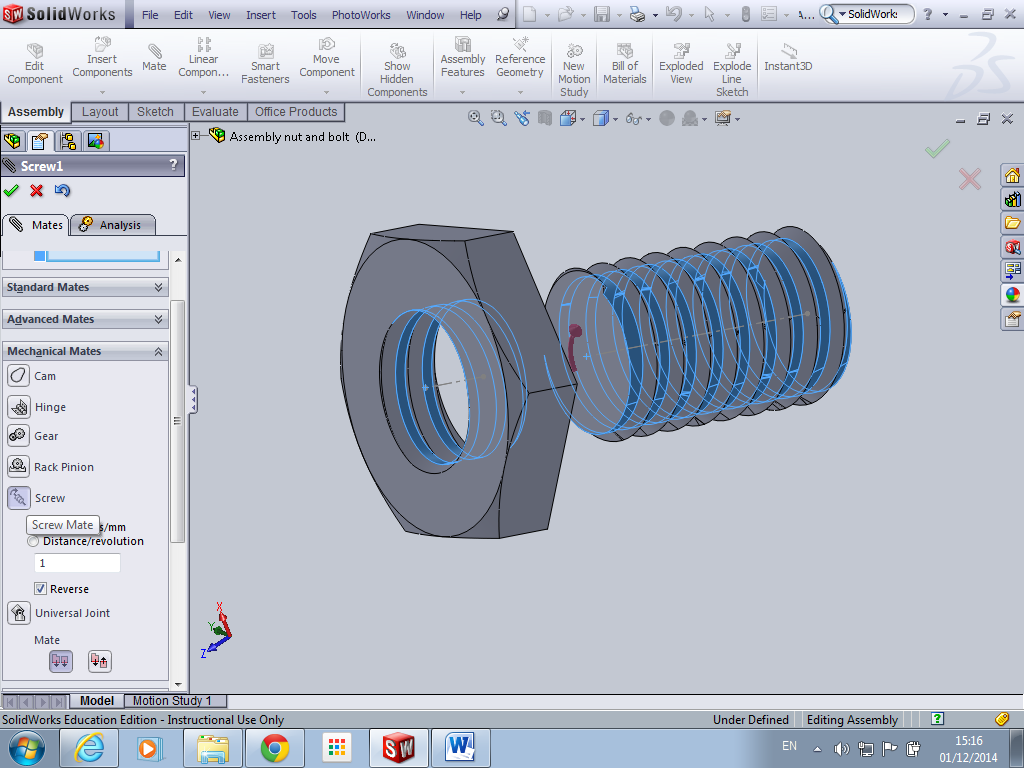 Click on all of the inner thread of the bolt and the opposite of the nut and create a mate go to Mechanical mates and choose screw mate.Next time you push one piece towards another, it will be free to rotate into one another…..